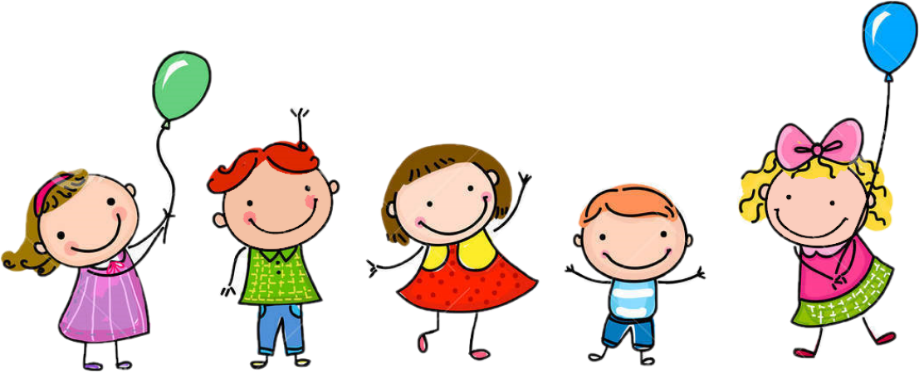 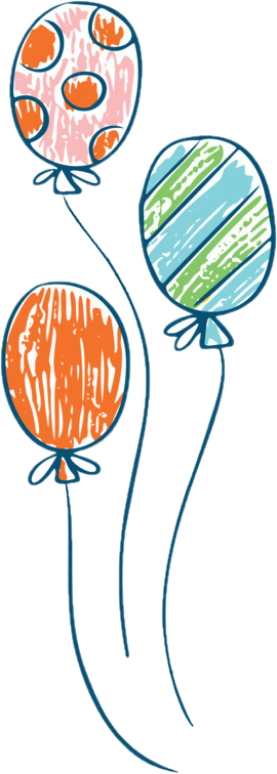 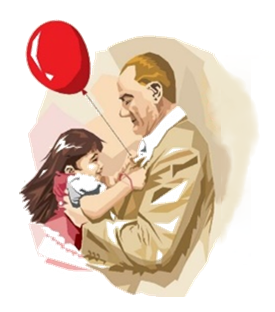 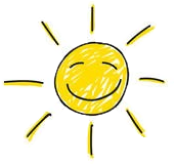 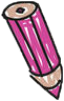 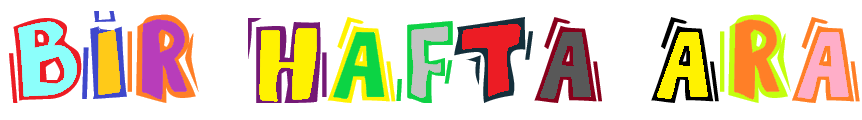 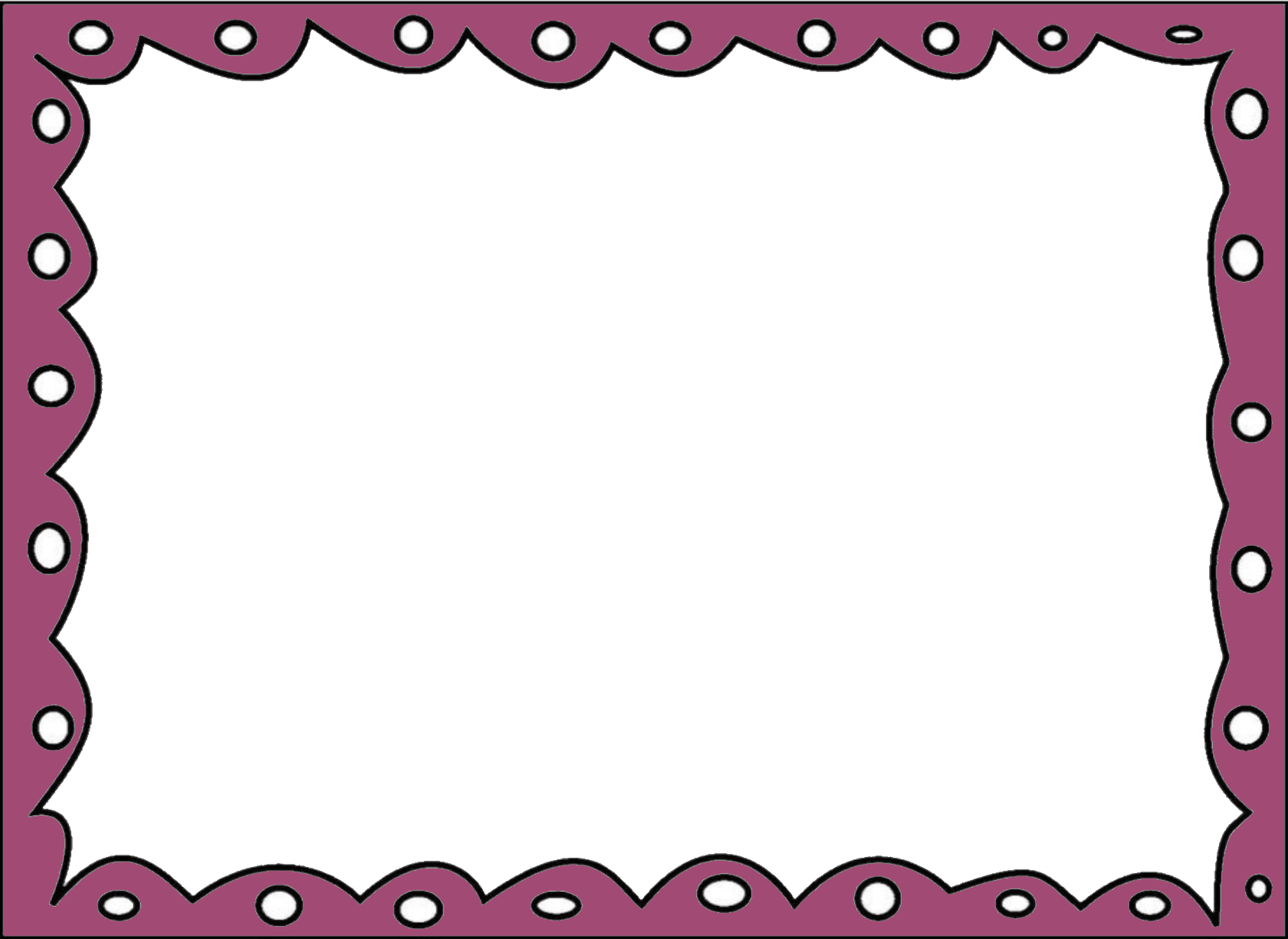 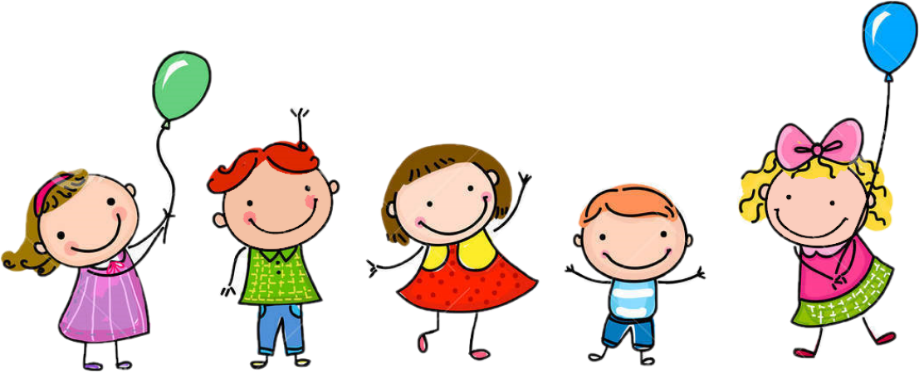 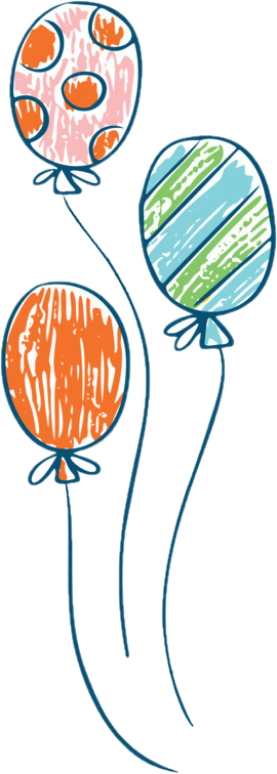 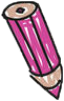 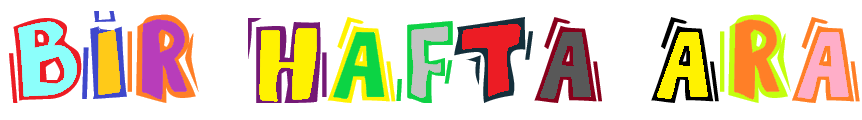 PAZARTESİSALIÇARŞAMBAPERŞEMBECUMA1Fırçalar2Farklılıklar Bahçesi(Otizm Farkındalık Günü) 3Güzel Ülkem4Yöresel Giyim5Geleneklerimiz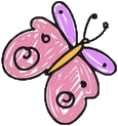 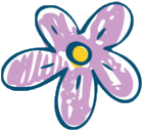 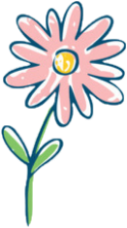 15Türkülerimiz Ne Güzel!16Ülkemize Hoş Geldiniz17Farklı Kültürler 18Dünya Çocukları19Yurtta Barış,Dünyada Barış  22Egemenlik Ne Demek?(Bayramım Geliyor)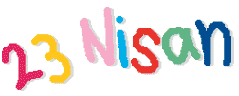 24Türk Sanatları25Tarih Kokan Ülkem26Sayılarla Oynamak Güzel29Sayılarla Neler Yaparım?30    Neler Öğrendik?(Sürprizli Bir Gün)